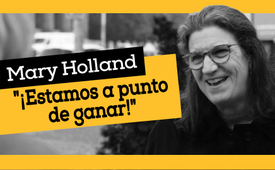 Entrevista exclusiva con Mary Holland, de Children's Health Defense:  "¡Estamos a punto de ganar!"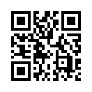 Entrevista exclusiva con Mary Holland, profesora de Derecho y activista de derechos humanos: ha colaborado en tres libros críticos con las vacunas y ahora es Presidenta y Directora Jurídica de Children's Health Defense. En una entrevista exclusiva, habla de los peligros de las vacunas tóxicas, especialmente para los niños, y anima a los padres a ejercer sus derechos frente a un Estado cada vez más invasor. Déjate contagiar por su optimismo.Mary Holland es Presidenta y Directora Jurídica de Children's Health Defense (CHD), una organización sin ánimo de lucro dedicada a eliminar los determinantes nocivos de la salud infantil, hacer rendir cuentas a los responsables y establecer límites de seguridad para evitar daños futuros. Anteriormente, Holland fue profesor de la Facultad de Derecho de la Universidad de Nueva York durante 17 años e impartió clases sobre derechos humanos internacionales en la Facultad de Derecho de Columbia. Estudió en las universidades de Harvard y Columbia y ha trabajado en Derecho internacional público y privado. Holland es coautora o coeditora de tres libros sobre vacunas:

- "La vacuna contra el VPH a examen: en busca de justicia para una generación engañada".

- "Epidemia de vacunas: cómo la codicia corporativa, la ciencia sesgada y la coacción amenazan nuestros derechos humanos, nuestra salud y a nuestros hijos". 

- y más recientemente, "Turtles All The Way Down: Ciencia de las vacunas y mito".
Holland ha pronunciado conferencias en el Congreso de los Estados Unidos, en asambleas legislativas estatales y a escala internacional sobre vacunación, exenciones de vacunación y consentimiento informado.

Hoy tenemos el placer de presentar a Mary Holland en una entrevista exclusiva durante el Congreso CHD en Budapest en noviembre de 2022.

Mary Holland: Me llamo Mary Holland. Soy la Presidenta y Consejera General de Children's Health Defense. Somos una organización no gubernamental sin ánimo de lucro con sede en Estados Unidos, pero también tenemos delegaciones en Europa y África, y estamos creando delegaciones en todo el mundo. Creamos Children's Health Defense hace cinco años y queremos poner fin a la exposición tóxica de los niños que está causando epidemias de enfermedades crónicas en todo el mundo. Queremos responsabilizar a las personas que causaron estas epidemias y asegurarnos de que no vuelva a ocurrir. En los últimos tres años, durante Corona, nuestra agenda ha crecido porque ahora toda la población está sujeta a la vacunación obligatoria. Pero no sólo nos enfrentamos a la vacunación, sino también a los pesticidas, el flúor en el agua y otras exposiciones tóxicas. Las exposiciones tóxicas de las vacunas Covid han afectado a toda la población mundial, por lo que nos enfrentamos a estos problemas, pero también a cuestiones de censura, propaganda y democracia.

Kla.tv: ¿Está usted muy implicada en la protección de la salud infantil?
Mary Holland: Sí, empezamos con la vacunación infantil, que es nuestro principal objetivo, y porque los niños son los más vulnerables de cualquier población. No pueden hablar por sí mismos, son menores, no tienen derecho a voto. Cuando nos centramos en los niños, creemos que estamos sirviendo a toda la población. Pero ahora no sólo nos centramos en los niños.

Kla.tv: ¿Y qué papel y responsabilidad tienen o deben tener en cuenta los padres en todo este juego?

Mary Holland: Bueno, tenemos un sitio web, www.childrenshealthdefense.org y tenemos uno específico para Europa, en idiomas europeos. Tenemos un boletín diario, 18 horas semanales de programas de televisión en nuestro sitio web. Por eso queremos educar a la gente. Queremos dar a la gente los medios para participar. También estamos implicados en el ámbito científico y jurídico, y queremos que los padres sepan la verdad, que sepan que los niños no necesitan inyecciones de Covid, que son peligrosas en principio y para los niños en particular. Y queremos que los padres puedan ejercer derechos en nombre de sus hijos. Creemos que nadie conoce mejor a los niños que sus padres y que hay que proteger sus derechos. De hecho, en todo el mundo se están tomando medidas para recortar los derechos de los padres y permitir que los estados y los gobiernos tomen decisiones sobre la vacunación de los niños. Nos oponemos a ello y creemos que los padres deben poder decidir por sus hijos menores de edad hasta los 18 años cuál es la decisión médica correcta para sus hijos hasta que éstos alcancen la mayoría de edad para que entonces puedan tomar sus propias decisiones.

Kla.tv: Antes ha mencionado que se intenta engañar a los padres a la hora de tomar decisiones sobre la vacunación. ¿Qué quiere decir a los padres que se sienten solos y desesperanzados ante su preocupación por la vacunación?

Mary Holland: Bueno, los padres que tengan preguntas sobre las vacunas deberían consultar nuestro sitio web. Tenemos muchísima información sobre las vacunas Covid. Los padres que no quieren vacunar a sus hijos no están solos. De hecho, es una minoría muy pequeña de padres en todo el mundo la que vacuna a sus hijos, a pesar de que estas vacunas se recomiendan ahora para los niños a partir de los seis meses. Es un porcentaje muy pequeño, al menos en Estados Unidos está muy por debajo del 10%. Así que estos padres no son una minoría, no están solos, son la mayoría que se han dado cuenta de que no es prudente dar a los niños en edad de crecimiento productos experimentales que no han sido probados de forma rigurosa. Estamos con estos padres y creemos que los padres tienen que tomar decisiones difíciles.

En algunos estados de EE.UU., es muy probable que la vacunación sea obligatoria en el sistema escolar público. Lucharemos contra ello, pero si lo hacen, animamos a los padres a hacer lo necesario. Porque hoy estamos aquí, en una escuela donde un joven de 17 años que aparentemente recibió la inyección murió repentinamente. Así que no sabemos si fue causado por las vacunas, pero sabemos que podría serlo. Sabemos que sobre todo jóvenes han muerto por las graves complicaciones de las vacunas. Es una tragedia absoluta que se trunque la vida de un joven de 17 años porque quería hacer deporte. Es una locura, y está ocurriendo en todo el mundo, ¡y tiene que parar! Estamos fundamentalmente en contra de estas vacunas. No deberían darse dado el inmenso perfil de seguridad que ya tienen. Pero, desde luego, no deben darse a los niños. Tenemos demandas en curso para detener esto, tanto a nivel de mandato como contra la aprobación de la Food and Drug Administration en EE.UU. Y Children's Health Defense Europe también está luchando contra el hecho de que esta terapia génica no estuviera debidamente autorizada por la EMA.

Kla.tv: ¿Y qué le da esperanza para seguir su camino, para resistir, para resistir, como ha dicho? ¿Cuál es su fuente de fuerza?

Mary Holland: Bueno, hay muchas personas maravillosas que luchan conmigo en esta lucha. Basta con mirar a esta gran multitud aquí en Hungría. La gente de todo el mundo entiende que algo va muy, muy mal. Estas vacunas no detienen la infección ni la transmisión. No hay ningún motivo racional para dárselas a todo el mundo. Y aún así, gente como Bill Gates y la OMS piensan: oh, sólo si vacunáramos a 7.000 millones de personas…, eso no tiene sentido. Así que tenemos que oponernos a esta locura, sobre todo porque sabemos que mata a la gente. Creo que la gente de todo el mundo está despertando, creo que la gente está luchando y creo que nuestro trabajo en Children's Health Defense es apoyarles, darles poder, mostrarles que no están solos. Demostrarles que tienen la lógica, la ley, la ciencia y la verdad de su parte y darles el poder para que podamos cambiar el sistema. Tenemos que cambiar el sistema.

Kla.tv: ¿Y hay una luz al final del túnel para que podamos tener esperanza?

Mary Holland: Definitivamente tengo esperanza. Vi el final de la Unión Soviética, ese fue mi primer caso. Pasé mucho tiempo allí y nadie pensaba que el país se derrumbaría cuando lo hizo, pero ya no estaba. En muy poco tiempo cayó el Muro de Berlín. La gente siempre piensa que el sistema es más fuerte de lo que es. En realidad es bastante frágil.

No creo que este nuevo Gobierno Mundial Único tenga éxito. Tienen un programa según el cual en 2030 viviremos en un mundo completamente cambiado. No creo que tenga éxito, pero necesitamos que la gente despierte y se una a la misión y diga: queremos la autodeterminación sobre el cuerpo y la soberanía nacional. No queremos un gobierno mundial centralizado con vigilancia total y bioseguridad. Esa no es una visión humana del futuro.

Kla.tv: Ha venido desde EE.UU. ¿Hay algo más que quiera decir a nuestro público europeo?

Mary Holland: Sí, estamos con usted en Europa. Sabemos que es un momento muy difícil en Europa. Lo sabemos por la guerra de Ucrania, la escasez de combustible, el aumento de los precios de los alimentos y los intensos esfuerzos de la Comisión Europea por crear una nueva Europa. Sabemos que es un momento difícil y creo que podría serlo aún más en los próximos meses. Estamos a su lado y queremos apoyar los esfuerzos de las personas por tomar las riendas de su vida.
Kla.tv: Gracias por estas poderosas palabras y recorramos juntos este camino para iluminar a todos.
Para más información, visite www.kla.tv/childrenshealthde Paz.Fuentes:Children Health Defense:
https://childrenshealthdefense.eu/de/chd-europa/Esto también podría interesarle:#saludMedicina - www.kla.tv/saludMedicina

#vacunacion - vacunación - www.kla.tv/vacunacion

#vacunacion_obligatoria - vacunación obligatoria - www.kla.tv/vacunacion_obligatoria

#entrevistas - www.kla.tv/entrvistasKla.TV – Las otras noticias ... libre – independiente – no censurada ...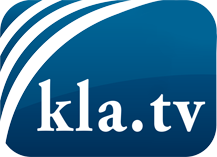 lo que los medios de comunicación no deberían omitir ...poco escuchado – del pueblo para el pueblo ...cada viernes emisiones a las 19:45 horas en www.kla.tv/es¡Vale la pena seguir adelante!Para obtener una suscripción gratuita con noticias mensuales
por correo electrónico, suscríbase a: www.kla.tv/abo-esAviso de seguridad:Lamentablemente, las voces discrepantes siguen siendo censuradas y reprimidas. Mientras no informemos según los intereses e ideologías de la prensa del sistema, debemos esperar siempre que se busquen pretextos para bloquear o perjudicar a Kla.TV.Por lo tanto, ¡conéctese hoy con independencia de Internet!
Haga clic aquí: www.kla.tv/vernetzung&lang=esLicencia:    Licencia Creative Commons con atribución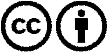 ¡Se desea la distribución y reprocesamiento con atribución! Sin embargo, el material no puede presentarse fuera de contexto.
Con las instituciones financiadas con dinero público está prohibido el uso sin consulta.Las infracciones pueden ser perseguidas.